EUROPEJSKIE CENTRUM PAMIĘCI I POJEDNANIA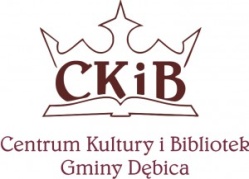 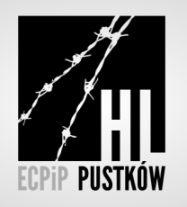 Ekspozycja Historyczno - Dydaktyczna przy Górze Śmierci	
39 - 206 Pustków-Osiedle 26 A
Tel: 887 628 900
e-mail: ekspozycja.ecpip@gmail.com
www.ecpip.plFORMULARZDANE DOTYCZĄCE BYŁEGO PRACOWNIKA POLIGONU WAFFEN SS TRUPPENÜBUNGSPLATZ HEIDELAGER:Imię i nazwisko…................................................................................................................................................Data i miejsce urodzenia…................................................................................................................................................Narodowość…................................................................................................................................................Wykształcenie / zawód wykonywany przed wojną…................................................................................................................................................Miejsce zamieszkania przed wojną…................................................................................................................................................W jakich okolicznościach osoba zaczęła pracę na poligonie…................................................................................................................................................…................................................................................................................................................…................................................................................................................................................Czas wykonywanej pracy:od.............................................................. do............................................................................Informacje o  charakterze wykonywanej pracy na poligonie….................................................................................................................................................….................................................................................................................................................….................................................................................................................................................Okoliczności, data i miejsce śmierci….................................................................................................................................................….................................................................................................................................................….................................................................................................................................................DANE DOTYCZĄCE RODZINY BYŁEGO PRACOWNIKA POLIGONU WAFFEN SS TRUPPENÜBUNGSPLATZ HEIDELAGER:Imię i nazwisko ojca i matki….................................................................................................................................................Imię i nazwisko współmałżonka….................................................................................................................................................Informacje o dzieciach (liczba dzieci i ich imiona jeśli są znane)   ….................................................................................................................................................….................................................................................................................................................Członkowie rodziny zatrudnieni do pracy na poligonie i rodzaj pracy….................................................................................................................................................….................................................................................................................................................….................................................................................................................................................DANE DOTYCZĄCE OSOBY WYPEŁNIAJĄCEJ FORMULARZ:Imię i nazwisko….................................................................................................................................................Stopień pokrewieństwa z byłym pracownikiem Poligonu Waffen SS Truppenübungsplatz Heidelager….................................................................................................................................................Adres zamieszkania (do korespondencji)….................................................................................................................................................Telefon kontaktowy oraz adres e-mail…..................................................................................................................................................Ja niżej podpisany/na, oświadczam, że  dane zawarte w formularzu są zgodne 
z posiadanymi przeze mnie wiadomościami. Wyrażam zgodę na wprowadzenie do bazy danych 
i przetwarzanie moich danych osobowych oraz osób wskazanych w formularzu jako byłych więźniów niemieckiego obozu pracy przymusowej w Pustkowie przez Europejskie Centrum Pamięci i Pojednania w Pustkowie–Osiedlu, w celach związanych z działalnością muzealną.Zgoda na wykorzystanie materiałów archiwalnychWyrażam zgodę na wykorzystanie moich wspomnień, a także zdjęć i dokumentów dot. historii niemieckich obozów pracy przymusowej w Pustkowie oraz Poligonu Waffen SS Truppenübungsplatz Heidelager, przez Ekspozycję Historyczno – Dydaktyczną przy Górze Śmierci w Paszczynie do celów edukacyjnych, badawczych, do wystaw oraz promocji (prezentacji multimedialnych, filmów, publikacji, ulotek, informatorów).Data: …...................................        Miejsce: ….......................................     Podpis: …........................................Klauzula informacyjnaAdministratorem Państwa danych osobowych jest Centrum Kultury i Bibliotek Gminy Dębica reprezentowane przez Dyrektora CKIB, z siedzibą Pustków Osiedle 26A, 39-206 Pustków; telefon: 14 6811006, e-mail: ckib@ckib.plDane osobowe są przetwarzane w celu pozyskania materiałów o byłych więźniach Obozu Pracy Przymusowej w Pustkowie do zasobów EUROPEJSKIEGO CENTRUM PAMIĘCI I POJEDNANIA na  Ekspozycję historyczno - dydaktyczną przy Górze Śmierci oraz do rozpowszechniania wiedzy historycznej.Dane osobowe mogą być przetwarzane w celach realizacji statutowych działań m.in:związanych z upowszechnianiem historii Obozu Pracy Przymusowej w Pustkowie, realizacją działalności wystawienniczej, działalności konserwatorskiej, zadań związanych z wizerunkiem ECPiP na podstawie art. 6 ust. 1 pkt c, e, f RODO oraz realizacji działalności edukacyjnej, zadań związanych z przeprowadzeniem uroczystości, upamiętnień na podstawie art. 6 ust. 1 pkt e RODOPodanie dodatkowych danych (numeru telefonu do kontaktu) jest dobrowolne i wymaga Państwa wyraźnej zgody. Przetwarzanie tych danych odbywa się na podstawie art. 6 ust. 1 lit. a) RODO. Pani/Pana dane osobowe będą przechowywane nie dłużej niż jest to konieczne do osiągnięcia celu w jakim dane są przetwarzane oraz przez okres archiwizacji wymagany dla poszczególnej kategorii danych opisanej w Instrukcji kancelaryjnej obowiązującej w CKIB.Administrator może przekazać Pani/Pana dane innym odbiorcom. Odbiorcą danych mogą być podmioty uzyskujące dostęp do Pani/Pana danych na podstawie powszechnie obowiązujących przepisów prawa, w tym umowy powierzeniaPaństwa dane osobowe nie są przekazywane do państw trzecich. Pracownikom przysługuje prawo do:dostępu do treści danych i ich poprawiania,odwołania zgody na przetwarzanie danych dodatkowych. Odwołanie zgody nie wpływa na zgodność z prawem przetwarzania dokonanego na jej podstawie, przed jej cofnięciem,usunięcia danych po okresie wymaganym aktualnymi przepisami prawa,przenoszenia danych, o ile dane są przetwarzane na podstawie zgody i odbywa się to w formie elektronicznej,wniesienia sprzeciwu na przetwarzanie danych w celach marketingu bezpośredniego, realizowanego przez administratora danych w ramach usprawiedliwionego interesu prawnego, ograniczenia przetwarzania,wniesienia skargi do Urzędu Ochrony Danych Osobowych (UODO), jeśli osoba uzna, że przetwarzanie jej danych jest niezgodne z aktualnie obowiązującymi przepisami w tym zakresie.Państwa dane osobowe nie podlegają automatycznemu profilowaniu.W celu realizacji powyższych praw osoba, której dane dotyczą może się skontaktować z administratorem danych osobowych.Administrator danych powołał Inspektora Ochrony Danych, z którym można się skontaktować za pomocą adresu e-mail: rodo@lady.hub.pl i numeru telefonu: 536 826 008